Комплект кровати модель ANNAКомплект кровати модель ANNA (далее – комплект кровати ANNA) представляет собой крупноузловую сборку и предназначен для установки в него матраца (матраса) и иных дополнительных и (или) составных частей с целью изготовления конечного изделия мебели бытовой для сидения и лежания – кровати, функциональное назначение которой заключается в предоставлении места для длительного отдыха и сна человека (рисунок 1).Комплект кровати ANNA является комплектующим для конечного изделия мебели – кровати, осуществляет несущие функции по отношению к конечному изделию мебели – кровати, поэтому его технические характеристики напрямую связаны с техническими характеристиками как других комплектующих, так и конечного изделия мебели в целом.Нормативно-техническая, сопроводительная и эксплуатационная документация в отношении процессов жизненного цикла комплекта кровати ANNA (проектирование, производство, сборка, приемка, продажа, транспортирование, эксплуатация, пост-продажное обслуживание и пр.) может содержать наименование модели Изготовление и выпуск в обращение комплекта кровати ANNA осуществляется в установленном составе (комплектации). Состав комплекта кровати ANNA имеет базовое наполнение (комплектация 1), а также дополненное базовое наполнение (комплектация 2). Матрац (матрас) и полог балдахина в состав комплекта кровати ANNA не включены. Подбор матраца (матраса) и полога балдахина для установки в комплект кровати ANNA с целью сборки конечного изделия мебели – кровати осуществляется потребителем самостоятельно. При выборе матраца (матраса) и полога балдахина потребитель должен исходить из технических характеристик комплекта кровати ANNA, его габаритных и функциональных размеров, а также состава.Рис. 1 Эскиз (схематичное изображение) внешнего видакомплекта кровати модель ANNAТехнические характеристики комплекта кровати ANNA имеют общие показатели, изложенные в технических условиях комплекта кровати ТУ 31.09.2-005-37780336-2022, а также показатели, присущие конкретно данной модели (таблица 1 и таблица 2).Таблица 1Отличительные особенности и индивидуально-определенные свойстваКаждый комплект кровати обладает всеми признаками вида товарной продукции. Однако, для индивидуальности и узнаваемости среди подобных видов товарной продукции, каждый комплект кровати наделяется индивидуальными художественно-конструктивными особенностями, которые формируют, прежде всего, внешний вид комплекта кровати, обеспечивают узнаваемость на мебельном рынке, удовлетворяют покупательский (потребительский) спрос, что и создает определенную модель.Выбор потребителя, обусловленный индивидуально-определенными свойствами определенной модели комплекта кровати, производится исходя из его личных вкусовых предпочтений, размеров его жилого помещения, дизайна интерьера его жилища.Изготовление и выпуск в обращение комплекта кровати ANNA осуществляется с применением единой системы конструкторской и технологической документации, соблюдением утвержденных технологических параметров (отличительных свойств) и художественно-конструктивных особенностей. Таким образом, комплект кровати ANNA может быть использован исключительно приобретающим его потребителем. Выбор потребителя оформляется в торговой точке розничной сети посредством заполнения и подписания им бланка заказа и своевременным его направлением в адрес изготовителя комплекта кровати ANNA.К отличительным особенностям комплекта кровати ANNA относятся:1. Каркас балдахина, который является частью балдахина, с несущей функцией для полога балдахина (полог в состав комплекта кровати не входит). 2. Отделение для хранения постельных принадлежностей (короб), расположенное в нижней части комплекта кровати, доступ к которому открывается посредством механизма подъема, Для удобства захвата и начала движения по подъему основания матраца (матраса) по центру передней части основания матраца (матраса) установлен ремень-петля из основной мебельной ткани (материала).3. Полимерные опоры с несъемным обрезиненным подпятником, придающие комплекту кровати исключительную устойчивость и безопасность.К индивидуально-определенным свойствам комплекта кровати ANNA относятся:1. Выбор потребителем подходящего исключительно ему тона (оттенка) из коллекций основной ткани (материла) по предложенным продавцом образцам (каталогу) для изготовления (раскроя и пошива) облицовочного чехла мягких элементов комплекта кровати и вертикальных деталей каркаса балдахина.2. Выбор потребителем подходящей исключительно ему комплектации:- комплектация 1 с базовым составом (без каркаса балдахина),- комплектация 2 с дополненным базовым составом (с каркасом балдахина).3. Выбор потребителем подходящего исключительно ему исполнения комплектации 1 или комплектации 2:- исполнение 1 (ANNA1600) для установки матраца (матраса) с габаритным размером длины 1600мм и ширины 2000мм,- исполнение 2 (ANNA1800) для установки матраца (матраса) с габаритным размером длины 1800мм и ширины 2000мм,- исполнение 3 (ANNA2000) для установки матраца (матраса) с габаритным размером длины 2000мм и ширины 2000мм.4. Подбор габаритных и функциональных размеров, определяемых исключительно потребителем, исходя из размеров его жилища и (или) пространства его жилого помещения (таблица 2).Таблица 2Инструкция по сборке комплекта кровати ANNA комплектация 1дата актуализации 08.08.2022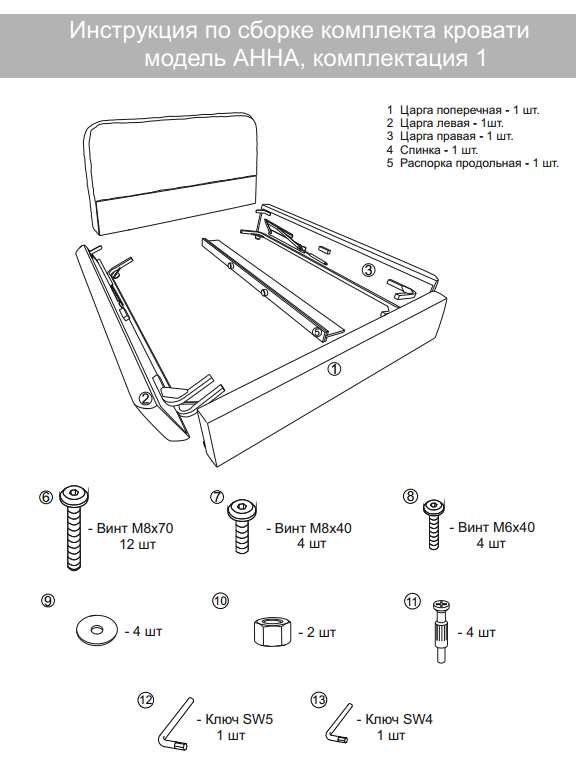 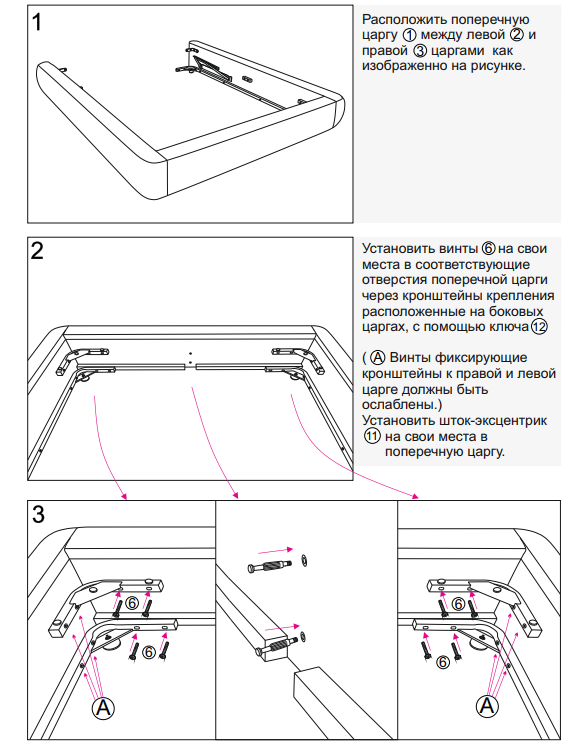 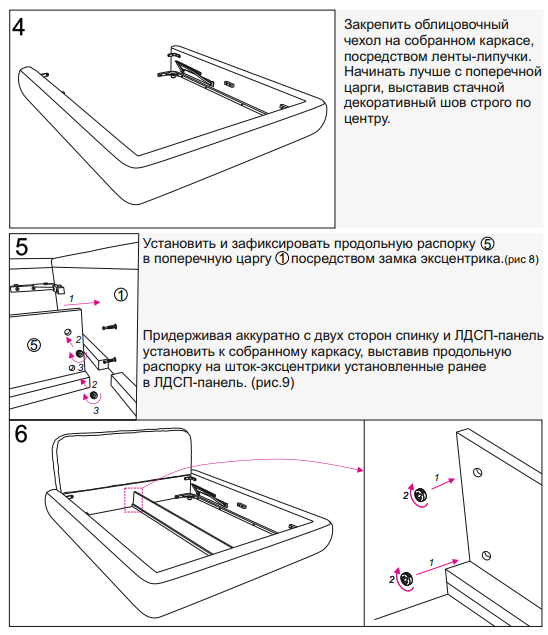 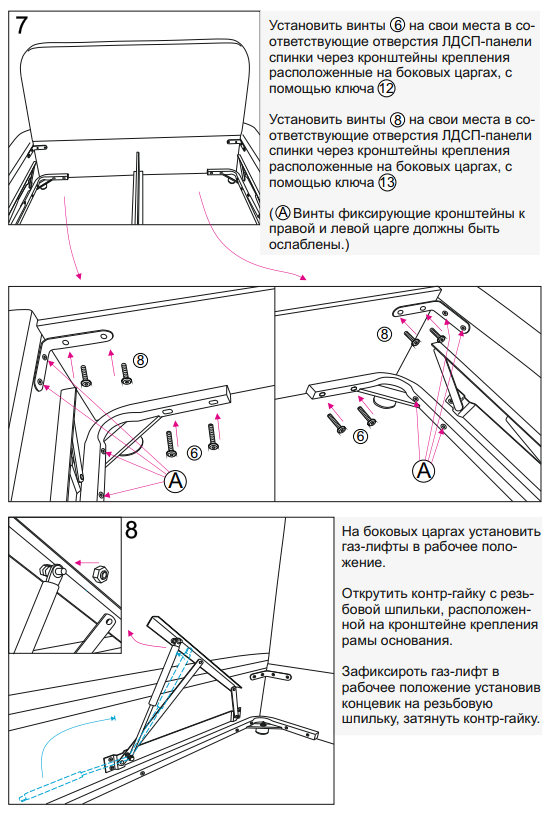 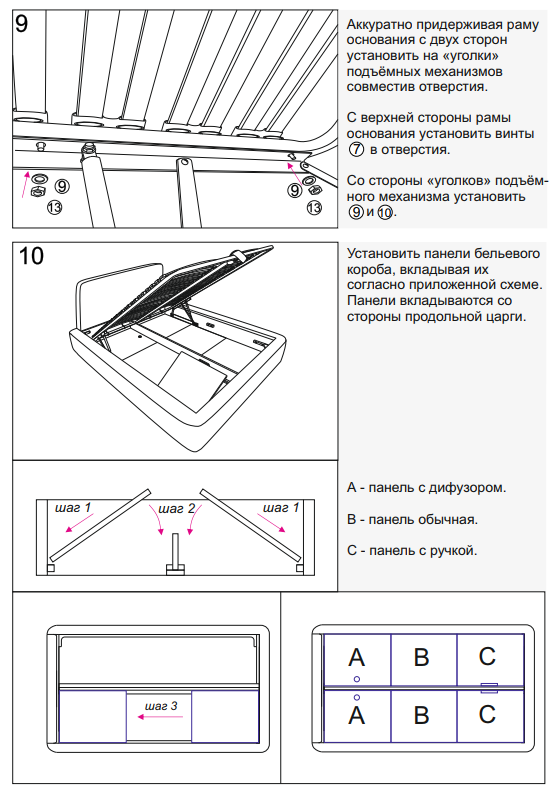 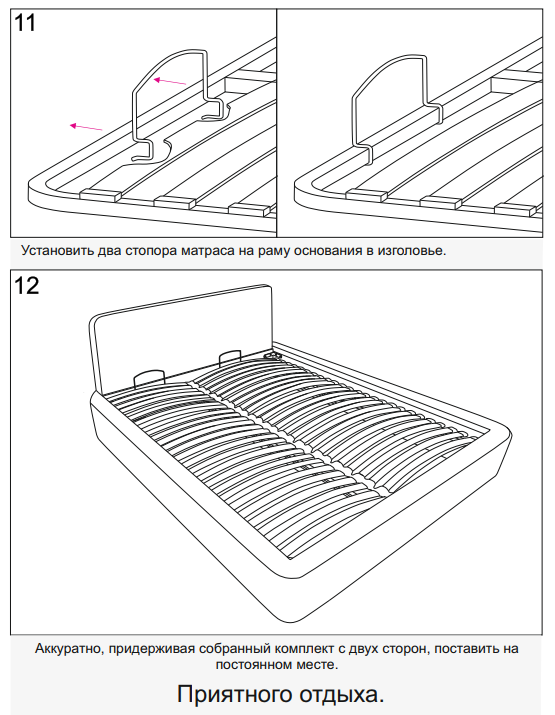 Инструкция по сборке комплекта кровати ANNA комплектация 2дата актуализации 08.08.2022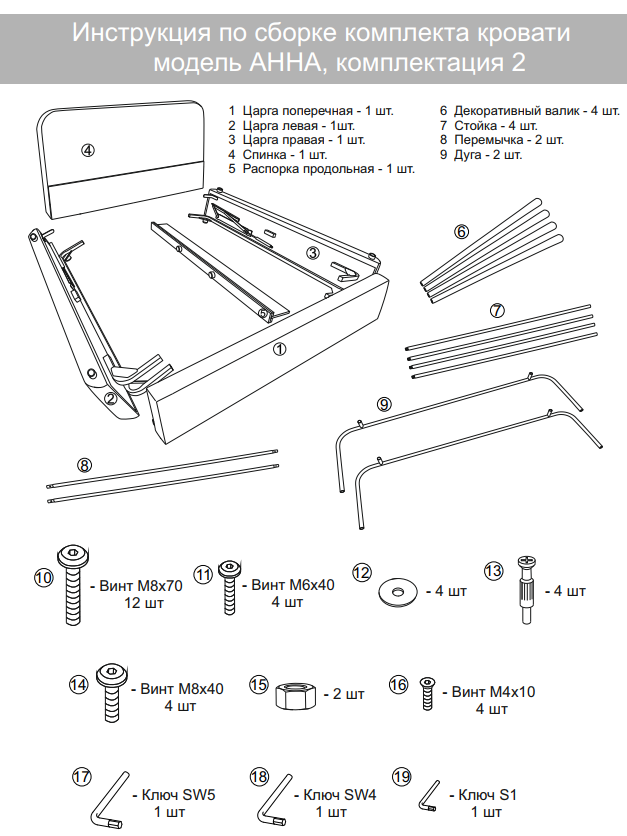 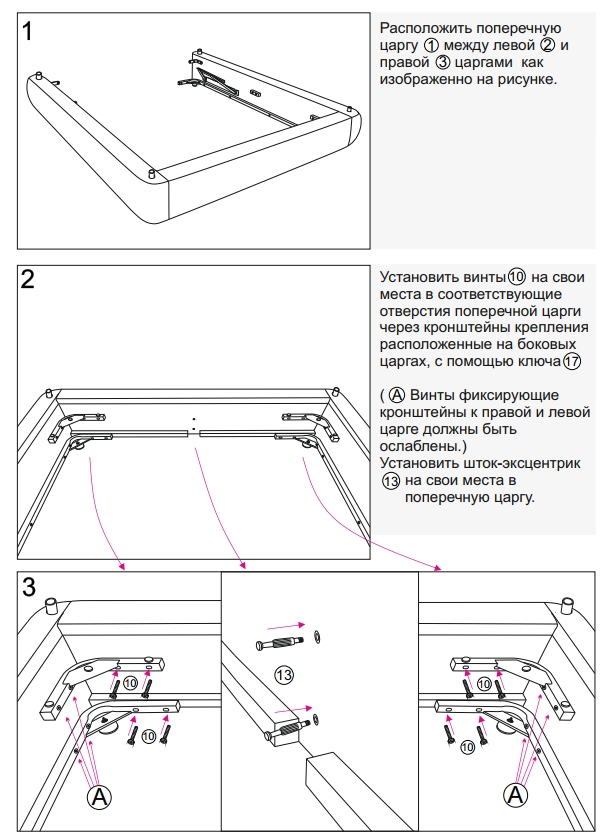 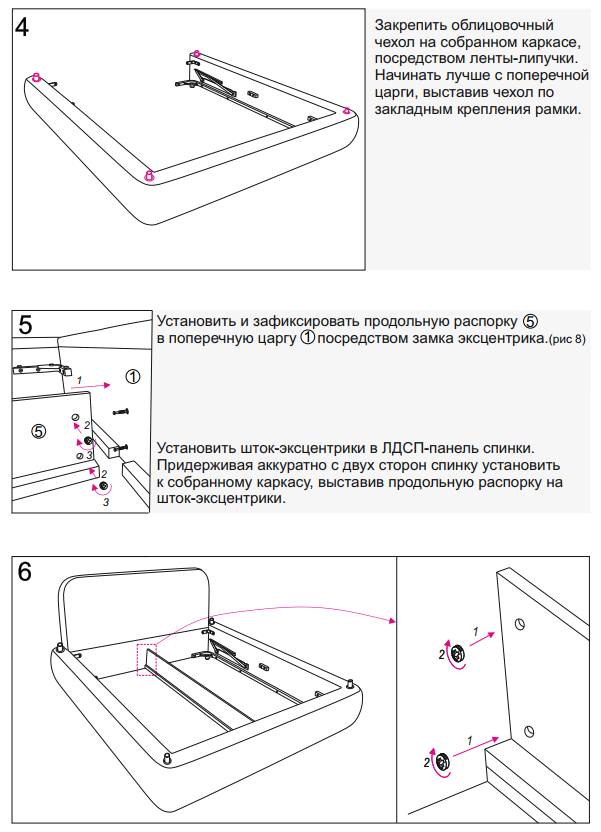 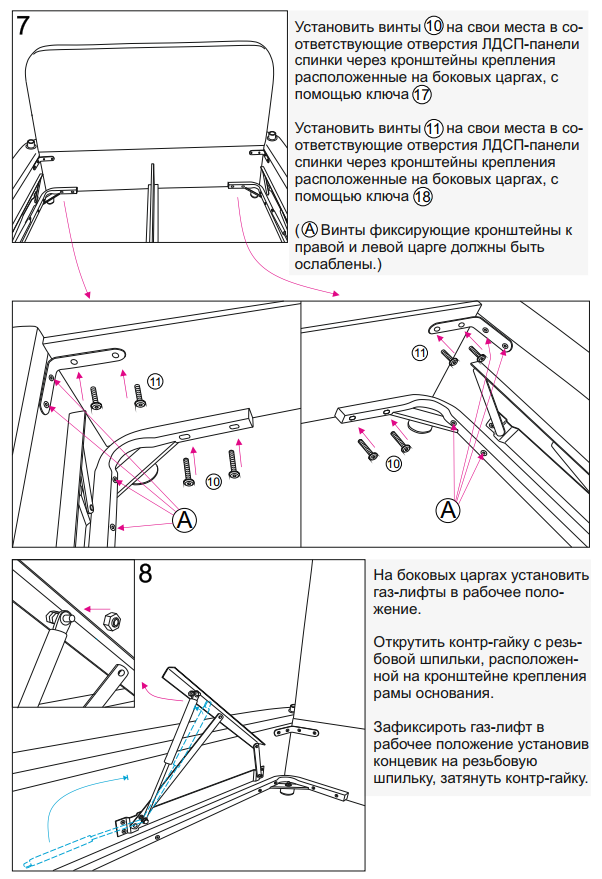 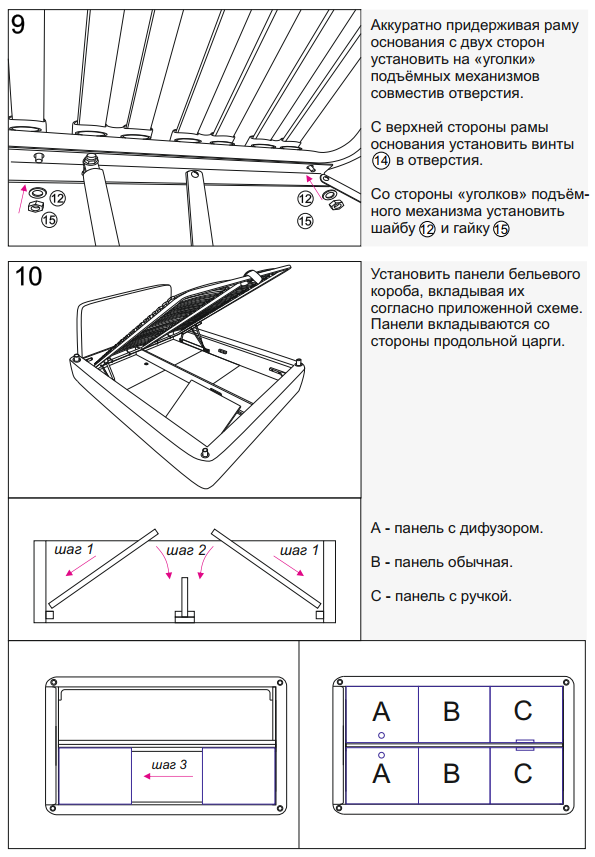 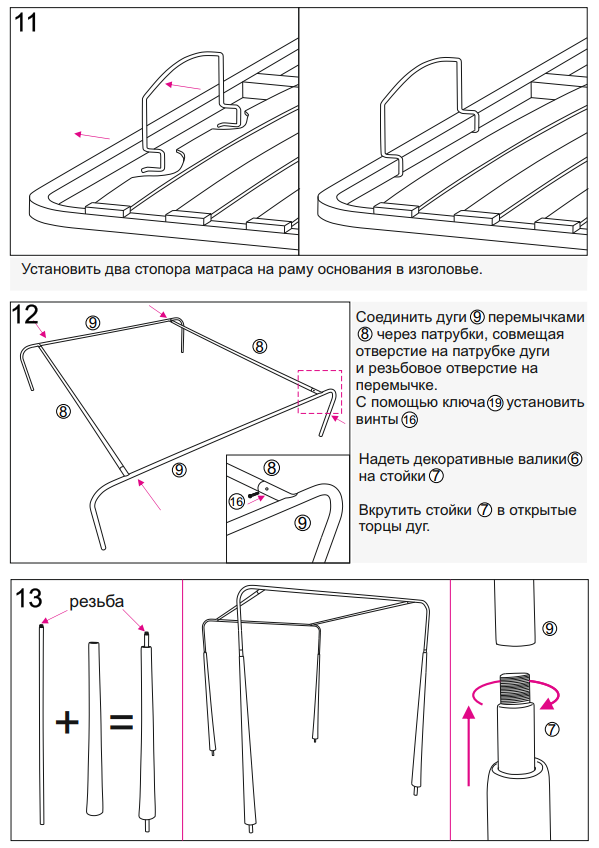 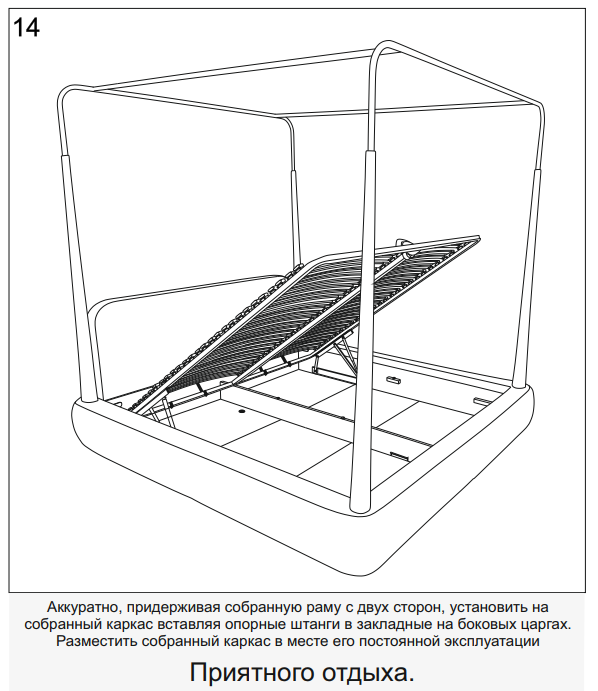 с использованием букв русского алфавита
с использованием букв английского алфавита- Анна (АННА),
- Anna (ANNA).Наименованиетоварной продукцииСоставСоставКомплектность поставкиКомплектность поставкиНаименованиетоварной продукциикомплектация 1 (базовое наполнение)комплектация 1 (базовое наполнение)комплектация 1 (базовое наполнение)комплектация 1 (базовое наполнение)Комплект кроватимодель ANNAкаркас ………………………………………..спинка в изголовье ………………………….основание матраца (матраса) ………………отделение для хранения постельных принадлежностей (короб) ………………….механизм подъема с газовыми упорами …..ремень-петля ……………………………….опора функциональная ……………………..1 шт.1 шт.1 шт.1 шт.1 шт.1 шт.6 шт.комплект кровати ANNA………паспорт …………………………..образец ткани ……………………инструкция по сборке ….……….комплект крепежных изделий….ключ для винтов с внутренним шестигранником…………………1 шт.1 шт.1 шт.1 шт.1 шт.1 шт.Комплект кроватимодель ANNAкомплектация 2 (дополненное базовое наполнение)комплектация 2 (дополненное базовое наполнение)комплектация 2 (дополненное базовое наполнение)комплектация 2 (дополненное базовое наполнение)Комплект кроватимодель ANNAкаркас ………………………………………..спинка в изголовье ………………………….основание матраца (матраса) ………………отделение для хранения постельных принадлежностей (короб) ………………….механизм подъема с газовыми упорами …..ремень-петля ……………………………….опора функциональная ……………………..каркас балдахина …….……………………..1 шт.1 шт.1 шт.1 шт.1 шт.1 шт.6 шт.1 шт.комплект кровати ………………паспорт …………………………..образец ткани ……………………инструкция по сборке ………….комплект крепежных изделий….ключ для винтов с внутренним шестигранником…………………1 шт.1 шт.1 шт.1 шт.1 шт.1 шт.комплектация 1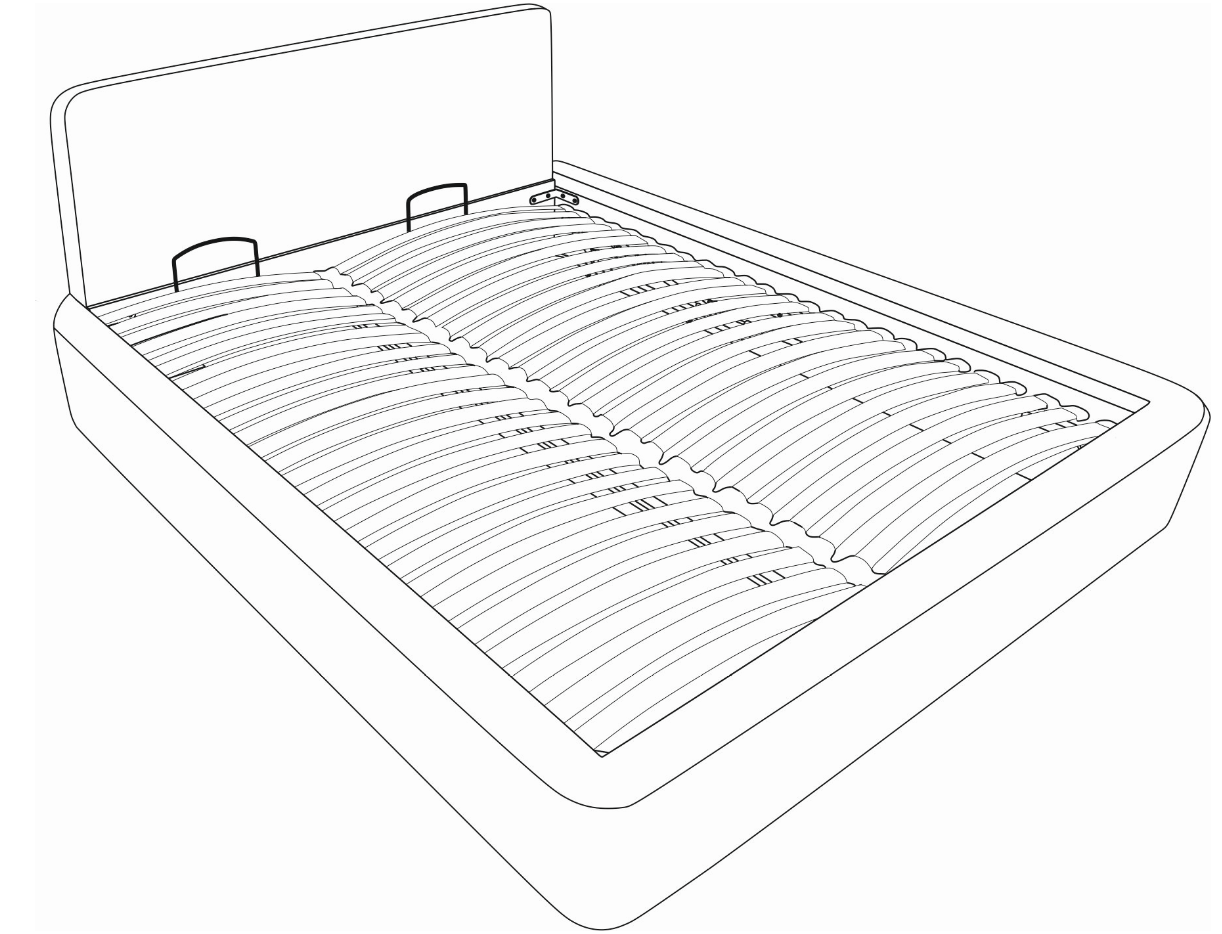 комплектация 2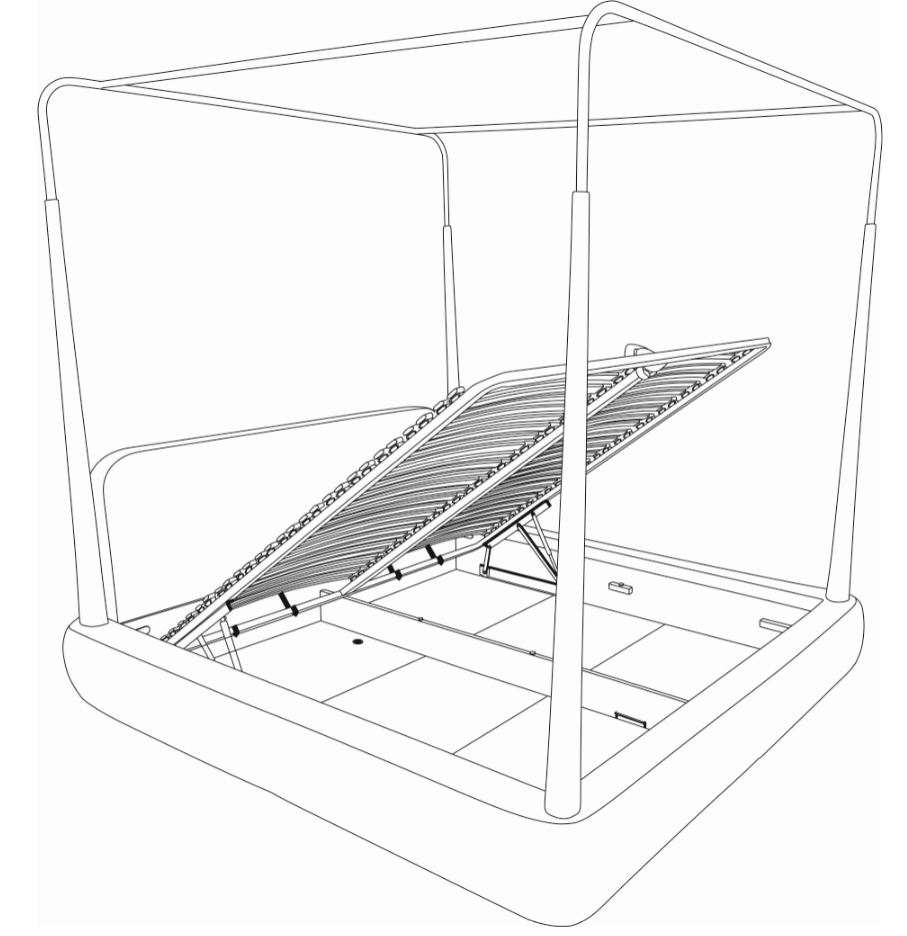 Составбазовое наполнениекомплектация1каркассборочная единица комплекта кровати, мягкий элемент, являющийся опорной частью, несущей на себе основание матраца (матраса), спинку в изголовье, а также каркас балдахина в комплектации 2, и воспринимающий все нагрузки в процессе эксплуатации1) рамадетали ЛДСП, облицованной  пленкой на основе термоактивных полимеров, с комбинированным соединением (резьбовое и посредством мебельной скобы)2) настилочный слойППУ3) облицовочный чехолосновная мебельная ткань (материал), ХоллотекСоставбазовое наполнениекомплектация1спинка в изголовьесборочная единица комплекта кровати, мягкий элемент, обрамляющий головную часть, имеющий функциональную и декоративную функцию:- надежность и безопасность,- опора в положении полулежа,- дополнение интерьера помещения1) рамадетали из фанеры с комбинированным соединением (резьбовое и посредством мебельной скобы)2) настилочный слойППУ, Холлотек3) облицовочный чехолосновная мебельная ткань (материал)Составбазовое наполнениекомплектация1основание матраца (матраса)сборочная единица комплекта кровати, которая представляет собой раму, служащую опорой для матраца (матраса), укладываемую внутрь каркаса, дополнительно обеспечивающую его лучшее и надежное приспособление к форме тела лежащего человека, а также обеспечивающая удержание матраца (матраса) в максимально поднятом положении во время работы механизма подъема за счет установленных стопоров-держателей1) рамадетали из металла со сварным соединением и нанесенным на лицевую поверхность декоративным лакокрасочным покрытием2) ламельдетали из фанеры3) ламеледержательполимер композиционного состава (пластик и резина)3) стопор-держательметаллическое изделие  с нанесенным на лицевую поверхность декоративным лакокрасочным покрытиемСоставбазовое наполнениекомплектация1отделение для хранения постельных принадлежностей(короб)сборочная единица комплекта кровати, имеющая в плане прямоугольную форму, расположенная в нижней части комплекта кровати и предназначенная для хранения постельных принадлежностейдетали из ЛДСП, облицованной  пленкой на основе термоактивных полимеровСоставбазовое наполнениекомплектация1механизм подъемас газовыми упорамимебельная фурнитура, которая представляет собой механизм, необходимый для облегчения подъема основания матраца (матраса) с обязательным фиксированием его в положении, открывающим доступ к коробу1) сложное многодетальное устройство, состоящее из различных материалов, а также сжатого газа, находящегося в закрытом рабочем пространствеСоставбазовое наполнениекомплектация1ремень-петлятехнологический элемент, представляющий собой изделие швейного производства, установленное по центру передней части основания матраца (матраса) для удобства захвата и начала движения по подъему основания матраца (матраса)деталь кроя основной мебельной ткани (материала) с ниточным соединением по срезуСоставбазовое наполнениекомплектация1опорафункциональнаямебельная фурнитура, которая в определенном количестве образует подпорку в нескольких местах, обеспечивающая устойчивость и несущая на себе весь вес комплекта кровати, а в последующем, конечного изделия мебели кровати и отдыхающих людейполимер композиционного состава (пластик и резина) с несъемным обрезиненным подпятникомСоставдополненное базовое наполнениекомплектация2каркас балдахинасборочные единицы базового состава +сборочная единица комплекта кровати, которая является частью балдахина, с несущей функцией для полога балдахина, установленная в каркас комплекта кровати1) рамадетали из металла со сварным соединением и нанесенным на лицевую поверхность декоративным лакокрасочным покрытием2) облицовочный чехолосновная мебельная ткань (материал)№ п/пПараметры(индивидуально-определенные свойства)Комплект кровати ANNAКомплект кровати ANNAКомплект кровати ANNAКомплект кровати ANNAКомплект кровати ANNAКомплект кровати ANNA№ п/пПараметры(индивидуально-определенные свойства)комплектация 1комплектация 1комплектация 1комплектация 2комплектация 2комплектация 2№ п/пПараметры(индивидуально-определенные свойства)исполнение 1ANNA 1600исполнение 2ANNA 1800исполнение 3ANNA 2000исполнение 1ANNA 1600исполнение 2ANNA 1800исполнение 3ANNA 20001Размеры, ммгабаритныедлинаширинавысотафункциональныедлина спального месташирина спального местадлина коробаширина коробавысота коробаполезный объем, м3высота спинки в изголовьевысота каркасанад уровнем полавысота нижней плоскости основаниянад уровнем полавысота верхней части каркаса балдахинанад уровнем пола2000241095516002000160020001400,4495535535 ---2200241095518002000180020001400,5095535535 ---2400241095520002000200020001400,5695535535 ---20002410228016002000160020001400,4495535535228022002410228018002000180020001400,5095535535228024002410228020002000200020001400,569553553522802Рекомендации к выбору матраца (матраса) по габаритным размерам, ммдлинаширинавысота16002000230-27018002000230-27020002000230-27016002000230-27018002000230-27020002000230-270